BÉ KHỎE- BÉ NGOAN LỚP MGL A1Hội thi "Chúng cháu vui khỏe" là sân chơi bổ ích, lý thú cho trẻ mẫu giáo nói chung và các bé lớp mẫu giáo lớn A1 nói riêng . Các con hào hứng mạnh dạn tự tin thể hiện khả năng của mình, trẻ được giao lưu, học hỏi với các bạn, quá đó cũng giúp trẻ phát triển cả về thể chất lẫn tinh thần.Dưới đây là một số hình ảnh trong hội thi Bé khỏe- Bé ngoan của các bé lớp MGL A1.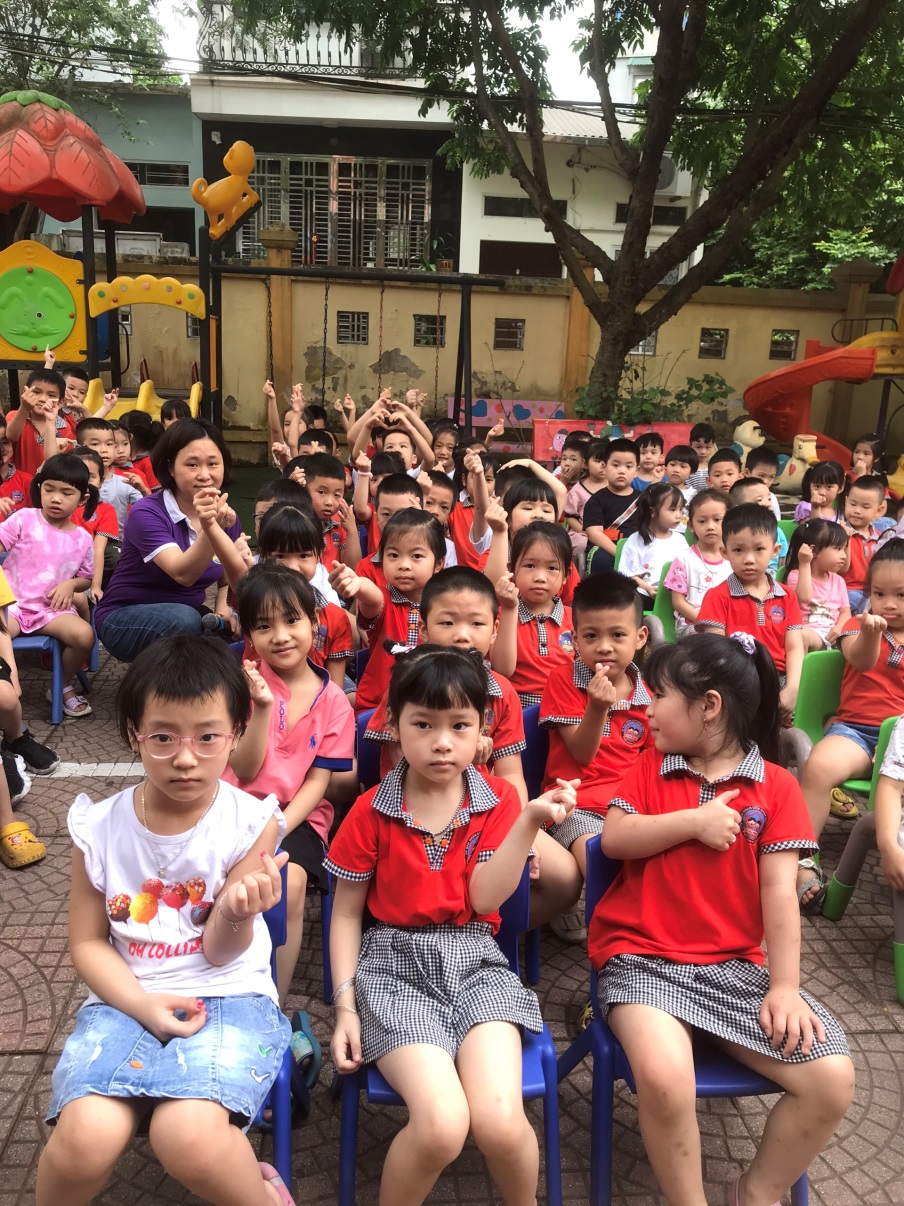 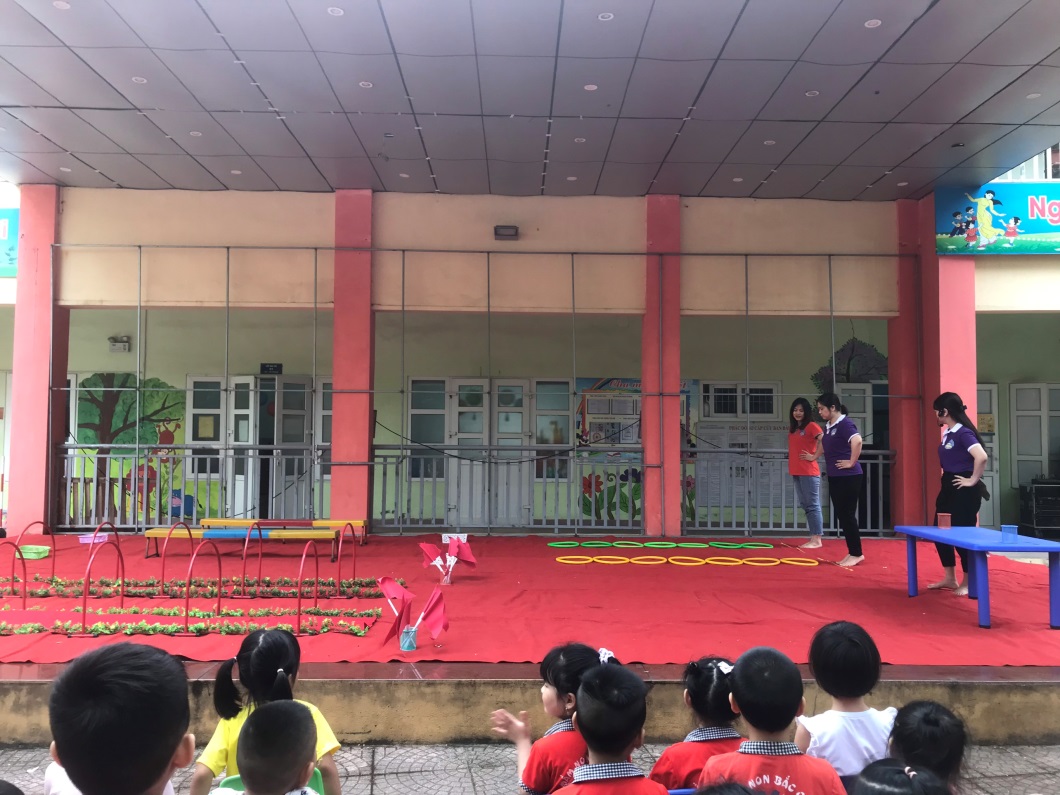 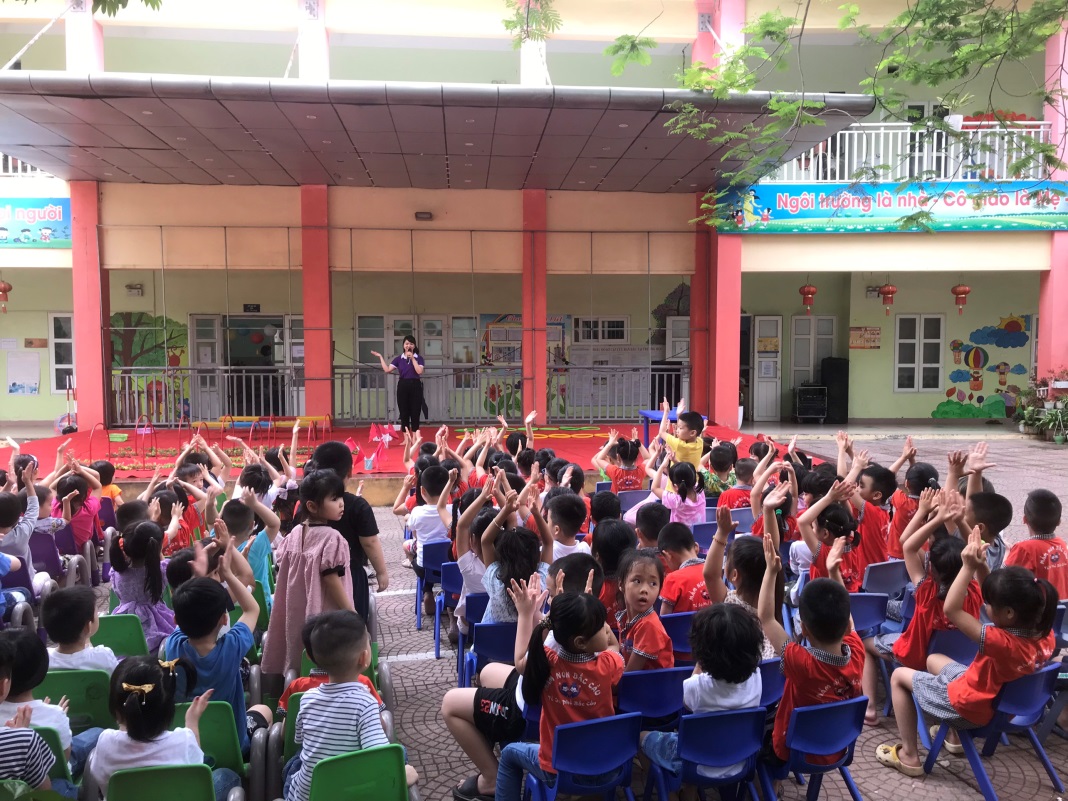 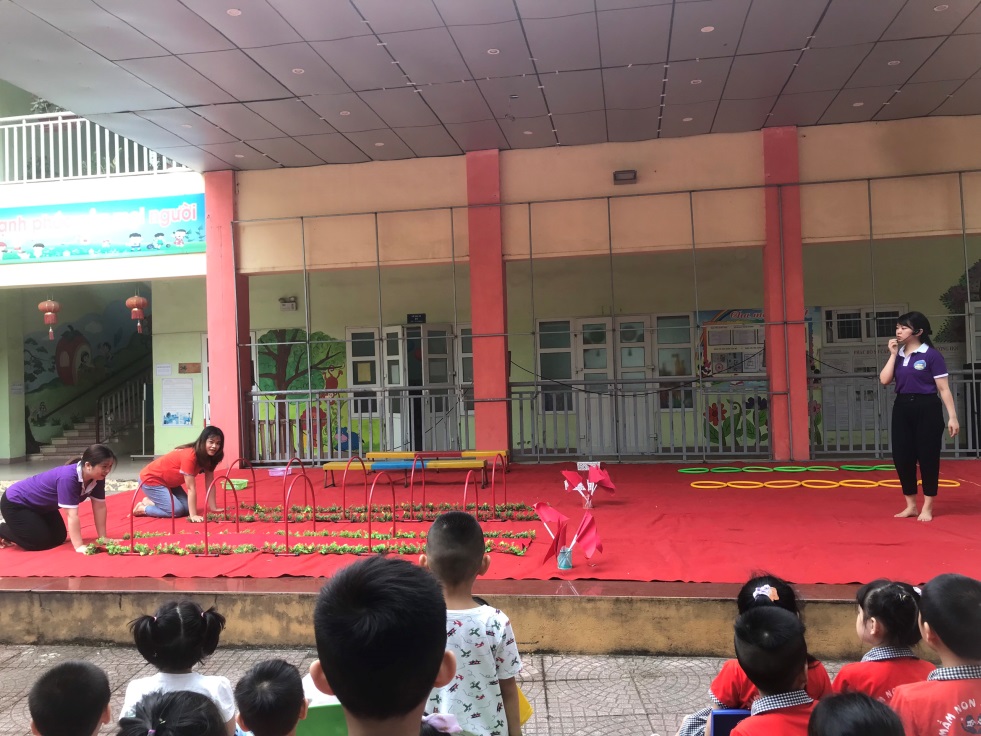 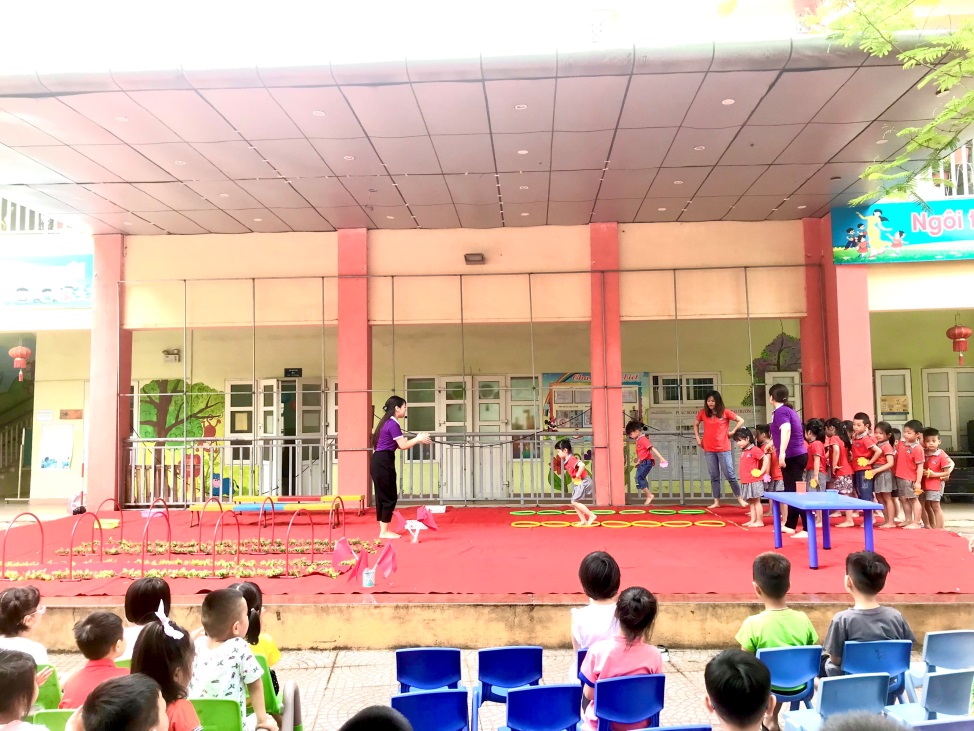 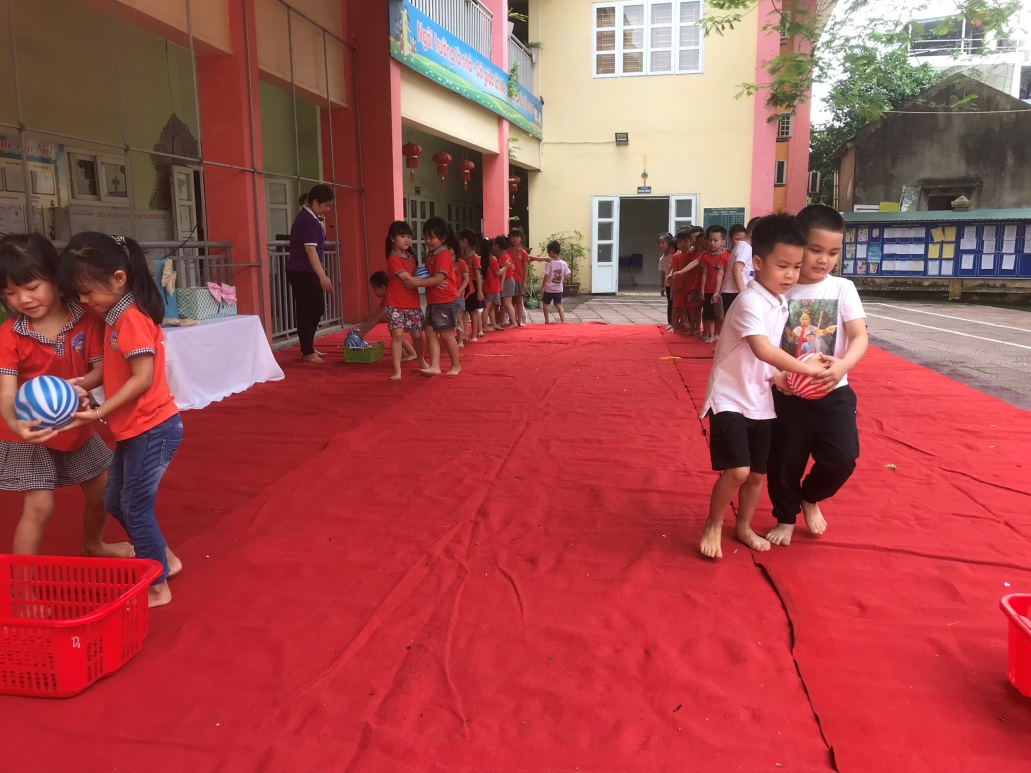 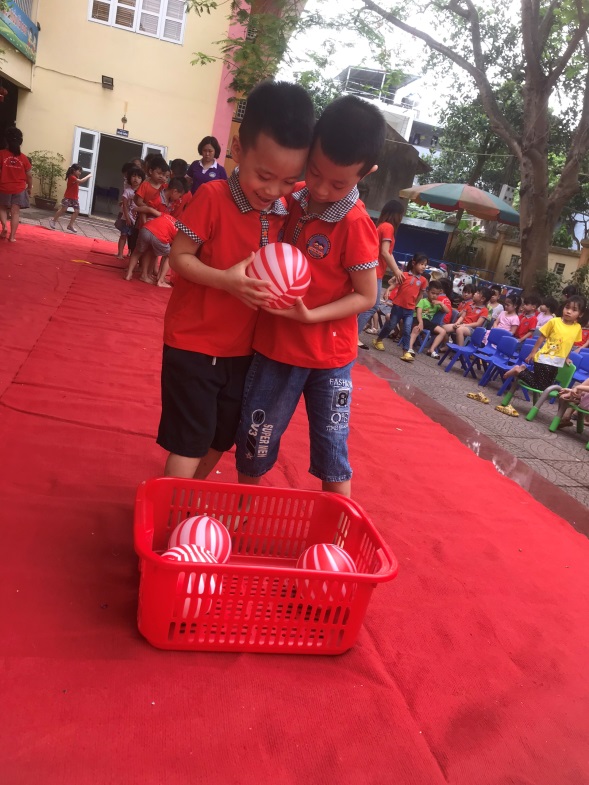 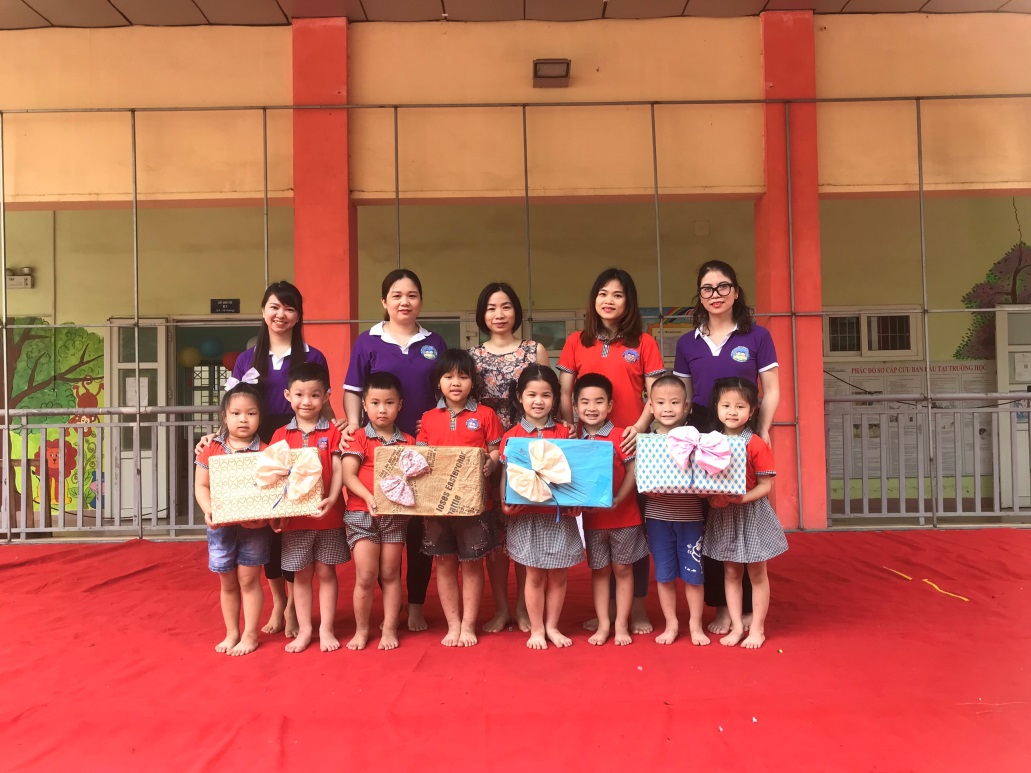 